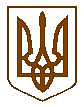 УКРАЇНАБілокриницька   сільська   радаРівненського   району    Рівненської    областіВ И К О Н А В Ч И Й       К О М І Т Е ТРІШЕННЯ від  08 серпня  2017  року                                                                               № 153                                                      Про присвоєння поштовоїадреси на об’єкт нерухомого майна	Розглянувши  заяву  гр. Бойков Юрія Миколайовича  про присвоєння  поштової адреси на будівлю готелю-бару в с. Біла Криниця, Рівненського району Рівненської області, керуючись п.п. 10 п.б ст. 30 Закону України «Про місцеве самоврядування в Україні» та з метою впорядкування поштових адрес по вулиці Рівненська,  виконавчий комітет Білокриницької сільської радиВ И Р І Ш И В :Присвоїти поштову адресу будівлі готель-бар гр. Бойков Ю.М.: с. Біла Криниця, вул. Рівненська, 112в.  Сільський голова                                                                                    Т. Гончарук